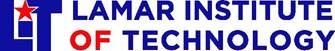 PART ONE: PROGRAM OVERVIEWPROGRAM MISSION STATEMENT. PROGRAM GOALS. How is this program accomplishing its mission?Examples: 1.) The program will graduate a minimum of fifteen students over a three-year period. 2.) Program enrollment will reach 7% of LIT’s overall enrollment by Fall 2023.PROGRAM LEVEL OUTCOMES (PLOs). Upon completion of this program, the student will be able to:Examples: 1.) Explain environmental terminology and identify EPA regulations and guidelines. 2.) Demonstrate proficiency in the use of a computerized accounting program to perform essential bookkeeping tasks covering all aspects of the accounting process. 3.) List the procedures used in various types of evidence discovery and examination. 4.) Demonstrate the ability to perform tests for adequate air flow and calculate balance point and C.O.P. (co-efficiency of performance).PROGRAM NEED AND/OR DEMAND. Describe any industry need and/or demand for this program. Attach industry-based trends, standards, labor market information, and Advisory Committee minutes, as needed.State Standard for Determination of Ongoing Program Need: Meets standard if need based on at least two of the following. Exceeds standard if four or more are present. (1) Industry Advisory Committee; (2) Local and/or regional labor market trend data; (3) State and/or national labor market trend data; (4) Graduate placement rate meets standard; (5) Other (provide description).PROGRAMMATIC ACCREDITATION. Attach documentation, if applicable. State Standard for Professional Program Credentials: Program with professional credentialing requirements has documentation that it meets the standards of the respective credentialing agency. Program exceeds standard if it holds extra accreditation, certification, or registration above what is customary in that discipline.PART TWO:  PROGRAM CURRICULUM
DEGREE PLAN(S). Attach degree plans for all award levels of the program. Identify the capstone experience in each award where applicable.GENERAL EDUCATION. List the general education courses in the associate (AAS) degree program. If program does not include an associate degree, enter N/A.State Standard for Compliance with THECB General Education Requirements: 100% of all applied associate degrees have at least 15 semester credit hours (SCH) of general education. Must include at least one course in each of the following areas: Humanities/Fine Arts, Social/Behavioral Science, and Natural Sciences/Math. English Composition or Speech may not be accepted by the Southern Association of Colleges and Schools Commission on Colleges (SACSCOC) to fulfill Humanities requirement.WORKFORCE EDUCATION. Indicate compliance with Workforce Education Guidelines. State Standard for Compliance with THECB Workforce Education Guidelines: 100% compliance for Associate of Applied Science (AAS) degrees and Certificate Awards - (1) curriculum linked to business and industry; (2) capstone experience; (3) program length; (4) compliance with Texas Workforce Education Course Manual (WECM) standards according to guidelines.INTEGRATING ACADEMIC AND TECHNICAL EDUCATION.State Standard for Integrating Academic and Technical Education: Program must include writing and use of computers. Exceeds standard if five or more are present, including required elements.BUSINESS AND INDUSTRY PARTNERSHIPS.State Standard for Business and Industry Partnerships: Active involvement with business/industry and documented evidence of at least two of the following affiliations. Exceeds standard if four or more are present.EMPLOYER AND STUDENT SATISFACTION.State standard for Employer and Student Satisfaction: College measures and documents employer and student satisfaction and uses results for program improvement. Meet standard if at least two of the following are used. Exceeds standard if three or more are used.COURSE SYLLABI.TRANSFER, ARTICULATION, AND DUAL ENROLLMENT AGREEMENTS. Attach documentation, if applicable.State Standard for Linkages and External Agreements with Schools and Universities: Program has at least one agreement in place and is pursuing others as appropriate. Exceeds standard if four or more are present.PART THREE: PROGRAM ACCESSIBILITY / VIABILITYSTUDENT RECRUITMENT. List efforts to recruit students into the program, including efforts to recruit diverse populations and underrepresented groups in non-traditional programs. TSI RESTRICTIONS. Of the concentration courses in this degree plan’s requirements, list the courses that have Texas Success Initiative (TSI) restriction(s) and identify the restriction(s).COURSE PLACEMENT. What assessments are used to ensure students are placed in the proper courses?PERFORMANCE REQUIREMENTS. What requirements does the program have in terms of physical or mental ability, performance assessments, safety standards, and insurability-risk management?PROGRAM VIABILITY. Provide an evaluation of the program’s sustainability using labor market information, including industry-demand, regional market, expected growth in three-five years, and mid-to-high wages.PART FOUR:  PROGRAM RESOURCESEQUIPMENT.State Standard for Equipment: Equipment meet business and industry standards and are adequate and appropriate to support the program.What is the status of the supplemental learning materials and/or learning aids for this program? 	  Satisfactory		  Needs Improvement	Comments: What is the status of the equipment in the program?	  Satisfactory		  Needs Improvement	Comments: What is the status of the computers/software in the program?	  Satisfactory		  Needs Improvement	Comments: FACILITIES.State Standard for Facilities: Facilities meet business and industry standards and are adequate and appropriate to support the program.
What is the status of the space allotted to this program?	  Satisfactory		  Needs Improvement	Comments: LIBRARY SERVICES.
Analyze the library’s collection in support of the program’s curriculum.	Extra funding is required to sufficiently meet the information needs of the program. Recommendations for additions to the library collection:Estimated budget impact: $ 	This program does not require new library resources.FACULTY DEMOGRAPHICS.FACULTY CREDENTIALS, EXPERIENCE, AND PROFESSIONAL DEVELOPMENT.State Standard for Faculty Support: Number of faculty is adequate to support the program. For an AAS program/award, there must be one full-time instructor with primary teaching assignment in the area. For a certificate program/award, there must be an assigned program coordinator who is a full-time employee of the college qualified in an occupational/technical area.Note: Use the following table to provide information for each faculty member in the program. Include full-time and part-time faculty members, along with dual credit instructors of record. Download a Faculty Roster from Xitracs and attach.PART FIVE:  STATISTICAL DATA STUDENT HEADCOUNT.STUDENT-TO-FACULTY RATIO. Determine the student-to-faculty ratio by dividing the total number of students by the total number of faculty for the past three years.STUDENT RETENTION RATES.PROGRAM WITHDRAWALS. Based on the past three years of student withdrawal feedback, what are the main reasons students are not completing the program?COURSE OFFERINGS AND CANCELLATIONS. Provide the number of scheduled course sections for each semester over the past three academic years. NUMBER OF GRADUATES. Provide the number of graduates for each award for the past three academic years.  State Standard for Graduates: Program has fifteen graduates over a three-year period. Program has twenty-five graduates over a five-year period. Exclude new programs approved by THECB and offered within last three to five years.TRANSFER RATES. Provide the graduate transfer rates for the past three years of available data. SUCCESS RATES.State Standard for Placement: Eighty-five percent of program graduates are placed within one year of graduation (except new programs approved and offered within last three years). Exceeds standard if three-year average placement rate is ninety-five percent or greater. Special provisions will be made for programs with fewer than ten graduates.EXTERNAL TESTING & LICENSURE. List all licensure or certification tests and results, if applicable. Give data for the past three years.State Standard for Licensure Pass Rate: Ninety percent of students tested on a specific licensure exam pass the exam as reported for the most recent year for which data is available (Perkins Standard) OR the percentage of students who take licensure exams and pass is no more than five percentage points below state average for last three years for the specific licensure exam. Exceeds standard if pass rate is ninety-five percent or greater.
 Applicable (List below)			 Not ApplicablePART SIX: PROGRAM ADVISORY COMMITTEE Applicable			 Not ApplicablePROGRAM ADVISORY COMMITTEE MEMBERS. List of advisory committee members, including name, affiliation, gender, ethnicity, and if a small or large employer.State Standard for Advisory Committee Membership: Committee membership list reflects diversity of occupational field (gender, ethnicity, small and large employers) and is chaired by a business/industry member. Program does NOT meet standard if not chaired by business or industry member.PROGRAM ADVISORY COMMITTEE MEETINGS. List the dates that the Advisory Committee meetings were held within the past three years.State Standard for Advisory Committee Activities: Advisory Committee must meet at least once per academic year, should have a quorum present, and perform the functions outlined in the Guidelines for Instructional Programs in Workforce Education (GIPWE). Official minutes must be recorded to include information specified in the GIPWE. Exceeds standard if committee meets at least twice per academic year, activities are well documented, and appropriate format is used.PROGRAM ADVISORY COMMITTEE RECOMMENDATIONS. Summarize recommendations from your program’s Advisory Committee in the past three years.RESPONSE TO ADVISORY COMMITTEE RECOMMENDATIONS. Summarize actions taken based on the Advisory Committee's recommendations.PROGRAM ADVISORY ADVISORY COMMITTEE INFORMATION.PART SEVEN: PROGRAM REVIEW FINDINGS AND IMPROVEMENT PLAN
Based on the review of this program, concisely identify program strengths and program improvement needs, and develop an action plan with associated dates to address the identified program improvement needs.   PROGRAM STRENGTHS.PROGRAM IMPROVEMENT NEEDS.PROGRAM IMPROVEMENT PLAN.PART EIGHT: PROGRAM REVIEW FOLLOW-UP REPORT
Write a concise follow-up report describing the program’s progress in meeting the items on the program improvement plan. The report may include adjustments to the original improvement plan that account for changes in the program and at LIT. Attach documentation of completed or in-progress improvements, if applicable.Courses in Associate Degree Designated as General Education 
15 Semester Credit Hours (SCH) minimumCourses in Associate Degree Designated as General Education 
15 Semester Credit Hours (SCH) minimumCOMPONENT AREACOURSE SUBJECT and NUMBERHumanities / Fine Arts:CommunicationLanguage, Philosophy, and CultureCreative ArtsSocial / Behavioral ScienceAmerican HistoryGovernment / Political ScienceSocial and Behavioral Sciences:  Natural Science / Math: MathematicsLife and Physical SciencesWorkforce Education GuidelinesWorkforce Education GuidelinesWorkforce Education GuidelinesAre the AAS and certificate awards linked to business and industry?Yes  No  Do the AAS and certificate awards have a capstone experience? Yes  No  Are the AAS and certificate awards the required program length? AAS = 60 SCH; Certificate 1 = 15-42 SCH;Certificate 2 = 30-51 SCH;Enhanced Skills Certificate 3 = 6-12 SCH;Advanced Technical Certificate = 16-45 SCH;AAS + Enhanced Skills Certificate = up to 72 SCH.Yes  No  Do the AAS and certificate awards comply with WECM standards? Yes  No  Integrating Academic and Technical EducationIntegrating Academic and Technical EducationIntegrating Academic and Technical EducationIntegrating Academic and Technical EducationDoes the program include writing? (required)Yes  No  Does the program include use of computers? (required)Yes  No  Are academic courses included in the curriculum?Yes  No  Does program include evidence of identification, teaching, and assessment of critical thinking, problem solving, and communication skills?Yes  No  Are technical applications included in academic courses?Yes  No  Does program integrate academic and technical education in other ways? (List additional integrations, if any, in space below.)Yes  No  Business and Industry PartnershipsBusiness and Industry PartnershipsBusiness and Industry PartnershipsDoes program have agreements for sharing facilities, equipment, labs, etc.?Yes  No  Does program include internships/apprenticeships/co-op/ practicum/clinicals?Yes  No  Is there on-site training for faculty at business/industry worksites?Yes  No  Does program have contractual agreements with business/industry?Yes  No  Does program have other business/industry partnerships? (List additional partnerships, if any, in space below.)Yes  No  Employer and Student SatisfactionEmployer and Student SatisfactionEmployer and Student SatisfactionEmployer and Student SatisfactionEmployer and Student SatisfactionIs there documentation of Advisory Committee’s satisfaction with the program?Yes  Yes  No  No  Does program conduct a program-specific employer survey?Does program use employer survey results to improve program?Yes  Yes  Yes  Yes  No  No  No  No  Does program conduct a program-specific student survey?Does program use student survey results to improve program?Yes  Yes  Yes  Yes  No  No  No  No  Does program conduct a student evaluation of instruction survey?Does program use student survey results to improve program?Yes  Yes  Yes  Yes  No  No  No  No  What is the overall student satisfaction of instruction rate for the program? (Provide overall student satisfaction of instruction rate for the last three years.)AY__AY__AY__AY__What is the overall student satisfaction of instruction rate for the program? (Provide overall student satisfaction of instruction rate for the last three years.)0%0%0%0%Does program use other employer &/or student satisfaction assessments? (List additional assessments, if any, in space below.)Yes  Yes  No  No  Course SyllabiCourse SyllabiCourse SyllabiCourse SyllabiAre the program’s syllabi/addendums on file and online? Yes  No  Are the program’s faculty members following the syllabus template?Yes  No  Are the student learning outcomes (SLOs) correct on the syllabi? See Workforce Education Course Manual (WECM).Yes  No  Are associated course activities for each SLO included on the syllabi?Yes  No  If applicable, are general education outcomes, associated class activities, and associated measures included on the syllabi?  Yes  No  Are syllabi current and updated regularly?Yes  No  Are syllabi comprehensive? Yes  No  Are course objectives listed on syllabi?Yes  No  Are course objectives stated in behavioral terms?Yes  No  Are course objectives from WECM listed?Yes  No  No  Do CORE course syllabi include the CORE objectives? Yes  No  No  Program Linkages and External Agreement InformationProgram Linkages and External Agreement InformationProgram Linkages and External Agreement InformationProgram Linkages and External Agreement InformationAdvanced articulated creditAAS  Cert  N/A  University transferAAS  Cert  N/A  Inverted degree plansAAS  Cert  N/A  Dual enrollmentAAS  Cert  N/A  Is this program transferable to a four-year institution?Yes  No  Does program have other transfer, articulation, or dual enrollment agreements? (List additional agreements, if any, in space below.)Yes  No  FACULTY DEMOGRAPHICSFACULTY DEMOGRAPHICSFACULTY DEMOGRAPHICSFACULTY DEMOGRAPHICSFACULTY DEMOGRAPHICSFACULTY DEMOGRAPHICSDemographicAcademic Year----Academic Year----Academic Year----Academic Year----GenderGenderGenderGenderGenderGenderMaleFemaleFaculty Full-Time Equivalent (FTE)Faculty Full-Time Equivalent (FTE)Faculty Full-Time Equivalent (FTE)Faculty Full-Time Equivalent (FTE)Faculty Full-Time Equivalent (FTE)Faculty Full-Time Equivalent (FTE)Full-TimePart-TimeEthnicityEthnicityEthnicityEthnicityEthnicityEthnicityWhiteBlackHispanicAmerican Indian/AlaskanAsianHighest Degree EarnedHighest Degree EarnedHighest Degree EarnedHighest Degree EarnedHighest Degree EarnedHighest Degree EarnedDoctorateMasterBachelorAssociateCertificateTenure StatusTenure StatusTenure StatusTenure StatusTenure StatusTenure StatusTenuredTenure TrackNon-Tenure TrackTotal FacultyFACULTY CREDENTIALSFACULTY CREDENTIALSFACULTY CREDENTIALSFACULTY CREDENTIALSFACULTY CREDENTIALSFACULTY CREDENTIALSFACULTY CREDENTIALSFaculty NameFull Time or Part TimeHighest DegreeDisciplineCurrent CV on file?Years Exp in Field: TeachingYears Exp in Field: IndustryLicense/Certification(s): Prof. Membership(s): Prof. Dev. Activities (past 3 years): License/Certification(s): Prof. Membership(s): Prof. Dev. Activities (past 3 years): License/Certification(s): Prof. Membership(s): Prof. Dev. Activities (past 3 years): License/Certification(s): Prof. Membership(s): Prof. Dev. Activities (past 3 years): License/Certification(s): Prof. Membership(s): Prof. Dev. Activities (past 3 years): License/Certification(s): Prof. Membership(s): Prof. Dev. Activities (past 3 years): License/Certification(s): Prof. Membership(s): Prof. Dev. Activities (past 3 years): License/Certification(s): Prof. Membership(s): Prof. Dev. Activities (past 3 years): License/Certification(s): Prof. Membership(s): Prof. Dev. Activities (past 3 years): License/Certification(s): Prof. Membership(s): Prof. Dev. Activities (past 3 years): License/Certification(s): Prof. Membership(s): Prof. Dev. Activities (past 3 years): License/Certification(s): Prof. Membership(s): Prof. Dev. Activities (past 3 years): License/Certification(s): Prof. Membership(s): Prof. Dev. Activities (past 3 years): License/Certification(s): Prof. Membership(s): Prof. Dev. Activities (past 3 years): License/Certification(s): Prof. Membership(s): Prof. Dev. Activities (past 3 years): License/Certification(s): Prof. Membership(s): Prof. Dev. Activities (past 3 years): License/Certification(s): Prof. Membership(s): Prof. Dev. Activities (past 3 years): License/Certification(s): Prof. Membership(s): Prof. Dev. Activities (past 3 years): License/Certification(s): Prof. Membership(s): Prof. Dev. Activities (past 3 years): License/Certification(s): Prof. Membership(s): Prof. Dev. Activities (past 3 years): License/Certification(s): Prof. Membership(s): Prof. Dev. Activities (past 3 years): License/Certification(s): Prof. Membership(s): Prof. Dev. Activities (past 3 years): License/Certification(s): Prof. Membership(s): Prof. Dev. Activities (past 3 years): License/Certification(s): Prof. Membership(s): Prof. Dev. Activities (past 3 years): License/Certification(s): Prof. Membership(s): Prof. Dev. Activities (past 3 years): License/Certification(s): Prof. Membership(s): Prof. Dev. Activities (past 3 years): License/Certification(s): Prof. Membership(s): Prof. Dev. Activities (past 3 years): License/Certification(s): Prof. Membership(s): Prof. Dev. Activities (past 3 years): License/Certification(s): Prof. Membership(s): Prof. Dev. Activities (past 3 years): License/Certification(s): Prof. Membership(s): Prof. Dev. Activities (past 3 years): License/Certification(s): Prof. Membership(s): Prof. Dev. Activities (past 3 years): License/Certification(s): Prof. Membership(s): Prof. Dev. Activities (past 3 years): License/Certification(s): Prof. Membership(s): Prof. Dev. Activities (past 3 years): License/Certification(s): Prof. Membership(s): Prof. Dev. Activities (past 3 years): License/Certification(s): Prof. Membership(s): Prof. Dev. Activities (past 3 years): License/Certification(s): Prof. Membership(s): Prof. Dev. Activities (past 3 years): License/Certification(s): Prof. Membership(s): Prof. Dev. Activities (past 3 years): License/Certification(s): Prof. Membership(s): Prof. Dev. Activities (past 3 years): License/Certification(s): Prof. Membership(s): Prof. Dev. Activities (past 3 years): License/Certification(s): Prof. Membership(s): Prof. Dev. Activities (past 3 years): License/Certification(s): Prof. Membership(s): Prof. Dev. Activities (past 3 years): License/Certification(s): Prof. Membership(s): Prof. Dev. Activities (past 3 years): STUDENT HEADCOUNTSTUDENT HEADCOUNTSTUDENT HEADCOUNTSTUDENT HEADCOUNTSTUDENT HEADCOUNTDEMOGRAPHICAcademic Year----Academic Year----Academic Year----Academic Year----By MajorBy MajorBy MajorBy MajorBy Major[Enter award name][Enter award name][Enter award name][Enter award name]By GenderBy GenderBy GenderBy GenderBy GenderMaleFemaleBy StatusBy StatusBy StatusBy StatusBy StatusFull-TimePart-TimeBy EthnicityBy EthnicityBy EthnicityBy EthnicityBy EthnicityWhiteBlackHispanicAmerican Indian/AlaskanAsianOther/UnknownTotal Student HeadcountStudent-to-Faculty RatioStudent-to-Faculty RatioStudent-to-Faculty RatioStudent-to-Faculty RatioAY ----toAY ----toAY ----toAY ----toSTUDENT RETENTION(Number of students who enroll in a fall semesterand return the following semester.)STUDENT RETENTION(Number of students who enroll in a fall semesterand return the following semester.)STUDENT RETENTION(Number of students who enroll in a fall semesterand return the following semester.)STUDENT RETENTION(Number of students who enroll in a fall semesterand return the following semester.)Academic Year (AY)Number in Cohort*Number of Students RetainedRetentionRateAY ----000%AY ----000%AY ----000%AY ----000%Three Year Average000%COURSE OFFERINGS AND CANCELLATIONSCOURSE OFFERINGS AND CANCELLATIONSCOURSE OFFERINGS AND CANCELLATIONSCOURSE OFFERINGS AND CANCELLATIONSCOURSE OFFERINGS AND CANCELLATIONSCOURSE OFFERINGS AND CANCELLATIONSSemester per Academic YearTOTAL Number of SectionsNumber of Day SectionsNumber of Evening SectionsNumber of Distance Learning SectionsNumber of Canceled SectionsFall ----Spring ---- Summer ---- Fall ----Spring ---- Summer ---- Fall ---- Spring ---- Summer ----Fall ----Spring ---- Summer ---- NUMBER OF GRADUATES BY DEGREE/AWARDNUMBER OF GRADUATES BY DEGREE/AWARDNUMBER OF GRADUATES BY DEGREE/AWARDNUMBER OF GRADUATES BY DEGREE/AWARDNUMBER OF GRADUATES BY DEGREE/AWARDNUMBER OF GRADUATES BY DEGREE/AWARDAWARDACADEMIC YEAR (AY)ACADEMIC YEAR (AY)ACADEMIC YEAR (AY)ACADEMIC YEAR (AY)TOTALAWARDAY ----AY ----AY ----AY ----TOTAL[Enter name of AAS degree]00000[Enter name of Certificate level 1]00000[Enter name of Certificate level 1]00000[Enter name of Certificate level 2]00000Total Graduates00000GRADUATE TRANSFER RATEGRADUATE TRANSFER RATEGRADUATE TRANSFER RATEGRADUATE TRANSFER RATEAcademic Year (AY)Total Number of Graduates*Number of Graduates Continuing their Education**TransferRateAY ----000%AY ----000%AY ----000%AY ----000%Three Year Average000%*Unduplicated, may not match CBM009 data**THECB Automated Student and Adult Learner Follow-Up System Report and/or CB116*Unduplicated, may not match CBM009 data**THECB Automated Student and Adult Learner Follow-Up System Report and/or CB116*Unduplicated, may not match CBM009 data**THECB Automated Student and Adult Learner Follow-Up System Report and/or CB116*Unduplicated, may not match CBM009 data**THECB Automated Student and Adult Learner Follow-Up System Report and/or CB116GRADUATE SUCCESS (PLACEMENT) RATEGRADUATE SUCCESS (PLACEMENT) RATEGRADUATE SUCCESS (PLACEMENT) RATEGRADUATE SUCCESS (PLACEMENT) RATEAcademic Year (AY)Total Number of Graduates*Number Employed and/or Continuing Education**SuccessRateAY ----000%AY ----000%AY ----000%AY ----000%Three Year Average000%*Unduplicated, may not match CBM009 data**THECB Automated Student and Adult Learner Follow-Up System Report and CB116*Unduplicated, may not match CBM009 data**THECB Automated Student and Adult Learner Follow-Up System Report and CB116*Unduplicated, may not match CBM009 data**THECB Automated Student and Adult Learner Follow-Up System Report and CB116*Unduplicated, may not match CBM009 data**THECB Automated Student and Adult Learner Follow-Up System Report and CB116PROGRAM LICENSURE AND CERTIFICATION PASS RATES(Program-Level Data)PROGRAM LICENSURE AND CERTIFICATION PASS RATES(Program-Level Data)PROGRAM LICENSURE AND CERTIFICATION PASS RATES(Program-Level Data)PROGRAM LICENSURE AND CERTIFICATION PASS RATES(Program-Level Data)PROGRAM LICENSURE AND CERTIFICATION PASS RATES(Program-Level Data)PROGRAM LICENSURE AND CERTIFICATION PASS RATES(Program-Level Data)PROGRAM LICENSURE AND CERTIFICATION PASS RATES(Program-Level Data)PROGRAM LICENSURE AND CERTIFICATION PASS RATES(Program-Level Data)PROGRAM LICENSURE AND CERTIFICATION PASS RATES(Program-Level Data)PROGRAM LICENSURE AND CERTIFICATION PASS RATES(Program-Level Data)PROGRAM LICENSURE AND CERTIFICATION PASS RATES(Program-Level Data)PROGRAM LICENSURE AND CERTIFICATION PASS RATES(Program-Level Data)PROGRAM LICENSURE AND CERTIFICATION PASS RATES(Program-Level Data)Type of ExamAY ----AY ----AY ----AY ----AY ----AY ----AY ----AY ----AY ----AY ----AY ----AY ----Type of ExamTotal # TestedTotal # PassedPass RateTotal # TestedTotal # PassedPass RateTotal # TestedTotal # PassedPass RateTotal # TestedTotal # PassedPass Rate[Enter exam name][Enter exam name][Enter exam name][Enter exam name]ADVISORY COMMITTEE MEMBERSADVISORY COMMITTEE MEMBERSADVISORY COMMITTEE MEMBERSADVISORY COMMITTEE MEMBERSADVISORY COMMITTEE MEMBERSNameAffiliationGenderEthnicitySmall / Large EmployerChair: Committee is chaired by a business/industry member?Yes  No  Committee membership reflects diversity?Yes  No  Academic Year ----Academic Year ----Academic Year ----Meeting #1: Meeting #1: Meeting #1: Meeting #2: Meeting #2: Meeting #2: PROGRAM ADVISORY COMMITTEE INFORMATIONPROGRAM ADVISORY COMMITTEE INFORMATIONPROGRAM ADVISORY COMMITTEE INFORMATIONNOTE: The questions below reflect the Texas Higher Education Coordinating Board’s (THECB) mandate for effective use of advisory committees, as noted in the Guidelines for Instructional Programs in Workforce Education (GIPWE). Please answer the following questions.NOTE: The questions below reflect the Texas Higher Education Coordinating Board’s (THECB) mandate for effective use of advisory committees, as noted in the Guidelines for Instructional Programs in Workforce Education (GIPWE). Please answer the following questions.NOTE: The questions below reflect the Texas Higher Education Coordinating Board’s (THECB) mandate for effective use of advisory committees, as noted in the Guidelines for Instructional Programs in Workforce Education (GIPWE). Please answer the following questions.How many times does the committee meet per academic year? (Committees should meet at least once.)Once Twice Are the committee members (name, title, and affiliation) identified in the minutes?Yes No Are the committee members’ presence or absence from the meetings noted in the minutes?Yes No Do the minutes include the names and titles of others present at the meeting?Yes No Is the signature of the recorder included in the minutes? Yes No Were committee members kept apprised of the program’s performance throughout the year? Yes No Do the minutes include evidence that industry partners have taken an active role in making decisions that affect the program?Yes No Have the committee evaluated the goals and objectives of the program’s curriculum? Yes No Has the committee established workplace competencies for the program occupation(s)?Yes No Has the committee suggested program revisions as needed?Yes No Has the committee evaluated existing college facilities and equipment? Yes No Has the committee identified local business and industry leaders who will provide students with external learning experiences, employment, and placement opportunities? Yes No Has the committee assisted in the professional development of the faculty?Yes No Has the committee assisted in promoting and publicizing the program to the community and to business and industry? Yes No Has the committee represented the needs of students from special populations? Yes No Do the meeting minutes reflect industry involvement? Yes No PROGRAM IMPROVEMENT PLANPROGRAM IMPROVEMENT PLANAction ItemsDates